Результати навчанняПР4. Втілювати основні педагогічні закономірності й засоби організації для здійснення освітнього процесу, навчання, виховання, розвитку і професійної підготовки до певного виду діяльності й суспільного життя.ПР5. Оцінювати й критично аналізувати соціально, особистісно та професійно значущі проблеми і пропонувати шляхи їх вирішення у складних і непередбачуваних умовах, що потребує застосування нових підходів та прогнозування ПР14. Застосовувати знання про основні поняття і категорії мови як засобу комунікації та формувати професійні лінгвістичні компетенції. Теми що розглядаються Тема1. Природа процесу комунікації. Тема 2. Мова, мовлення, комунікація. Тема № 3. Невербальна комунікація. Тема № 4. Психологія процесу комунікації. Тема № 5. Референція. Пресупозиція. Тема № 6. Поняття дейксису. Тема № 7. Дискурс.Тема № 8. Поняття контексту. Типологія контекстів.  Тема № 9. Соціальна складова комунікації. Тема № 10. Комунікативний контакт.Методи навчання. У викладанні дисципліни «Психолого-педагогічні основи мовної комунікації» використовуються такі методи навчання: За джерелами знань:словесні (розповідь, пояснення, інструктаж); наочні (демонстрація із застосуванням медіа-ресурсів, ілюстрація); практичні (практична робота, вправи).За характером логіки пізнання: аналітичний;синтетичний;аналітико-синтетичний;індуктивний;дедуктивний.За рівнем самостійної розумової діяльності:проблемний;частково-пошуковий;дослідницький. МЕТОДИ КОНТРОЛЮМетодами контролю у викладанні навчальної дисципліни «Психолого-педагогічні основи мовної комунікації» є система оцінювання сформованих компетенцій у студентів, що враховує види занять, які згідно з програмою навчальної дисципліни передбачають лекційні та практичні заняття, а також виконання самостійної роботи. Оцінювання сформованих компетенцій у студентів здійснюється за накопичувальною 100-бальною системою. Контрольні заходи включають три етапи оцінювання: 1. Поточний контроль, що здійснюється протягом семестру під час проведення практичних та контрольних занять і оцінюється сумою набраних балів (максимальна сума – 60 балів).2. Модульний контроль (максимальна сума за 2 – 20 балів).3. Підсумковий семестровий контроль, що здійснюється у формі заліку (максимальна сума – 20 балів). Семестровий контроль проводиться у формі заліку відповідно до навчального плану в обсязі навчального матеріалу, визначеного навчальною програмою та у терміни, встановлені навчальним планом.Семестровий контроль проводиться в в письмовій формі за контрольними завданнями. Результати поточного контролю враховуються як допоміжна інформація для виставлення оцінки з даної дисципліни.Студент вважається допущеним до семестрового заліку з навчальної дисципліни за умови повного відпрацювання усіх практичних занять, передбачених навчальною програмою з дисципліниРозподіл балів, які отримують студентиТаблиця 1. – Розподіл балів для оцінювання успішності студента для залікуКритерії  та система оцінювання знань та вмінь студентів. Згідно основних положень ЄКТС, під системою оцінювання слід розуміти сукупність методів (письмові, усні і практичні тести, екзамени, проекти, тощо), що використовуються при оцінюванні досягнень особами, що навчаються, очікуваних результатів навчання.Успішне оцінювання результатів навчання є передумовою присвоєння кредитів особі, що навчається. Тому твердження про результати вивчення компонентів програм завжди повинні супроводжуватися зрозумілими та відповідними критеріями оцінювання для присвоєння кредитів. Це дає можливість стверджувати, чи отримала особа, що навчається, необхідні знання, розуміння, компетенції.Критерії оцінювання – це описи того, що як очікується, має зробити особа, яка навчається, щоб продемонструвати досягнення результату навчання.Основними концептуальними положеннями системи оцінювання знань та вмінь студентів є:Підвищення якості підготовки і конкурентоспроможності фахівців за рахунок стимулювання самостійної та систематичної роботи студентів протягом навчального семестру, встановлення постійного зворотного зв’язку викладачів з кожним студентом та своєчасного коригування його навчальної діяльності.Підвищення об’єктивності оцінювання знань студентів відбувається за рахунок контролю протягом семестру із використанням 100 бальної шкали (табл. 2). Оцінки обов’язково переводять у національну шкалу (з виставленням державної семестрової оцінки „відмінно”, „добре”, „задовільно” чи „незадовільно”) та у шкалу ЕСТS (А, В, С, D, Е, FХ, F).Таблиця 3 – Шкала оцінювання знань та умінь: національна та ЕСТSОсновна література Косенко Ю. В. Основи теорії мовної комунікації. Навчаль-ний посібник. – Суми: Сумський державний університет, 2011. – 187 с.Grice, H. P. Studies in the Way of Words. – Harvard University Press, 1989.Caroll, D. Psychology of Language.- Brooks, Cole Publishing Company, 1999.Бацевич Ф. С. Основи комунікативної лінгвістики: Підручник. – К.: Академія, 2004. – 344 с.Kramsch, C. Language and Culture. – Oxford University Press, Inc., 1998.Селіванова О. О. Основи теорії мовної комунікації: Підручник. − Черкаси: Чабаненко Ю. А., 2011. − 350 с.Fowler W.S. New Fowler Proficiency Writing Skills : Textbook / W. S. Fowler. – English Language Publishing,  2010 – 95 p.Семенюк О. А., Паращук В. Ю. Основи теорії мовної комунікації. Навчальний посібник. – К.: Видавничий центр «Академія», 2010. – 240 с.Giles, H. (Ed.). The handbook of intergroup communication. New York: Routledge, 2012. – 504 p.Структурно-логічна схема вивчення навчальної дисципліниТаблиця 4. – Перелік дисциплін Провідний лектор: проф., проф. Лариса  ГРЕНЬ__	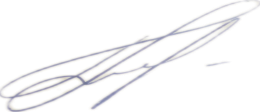             (посада, звання, ПІБ)		           (підпис)Психолого-педагогічні основи мовної комунікації СИЛАБУСПсихолого-педагогічні основи мовної комунікації СИЛАБУСПсихолого-педагогічні основи мовної комунікації СИЛАБУСПсихолого-педагогічні основи мовної комунікації СИЛАБУСПсихолого-педагогічні основи мовної комунікації СИЛАБУСПсихолого-педагогічні основи мовної комунікації СИЛАБУСПсихолого-педагогічні основи мовної комунікації СИЛАБУСШифр і назва спеціальностіШифр і назва спеціальностіШифр і назва спеціальності035 ФілологіяІнститут / факультетІнститут / факультетСоціально-гуманітарних технологійНазва програмиНазва програмиНазва програмиФілологія. Германські мови та літератури (переклад включно), перша – англійськаКафедраКафедраПедагогіки та психології управління соціальними системами імені акад. І.А. ЗязюнаТип програмиТип програмиТип програмиОсвітньо-професійнаМова навчанняМова навчанняукраїнськаВикладачВикладачВикладачВикладачВикладачВикладачВикладачГрень Лариса МиколаївнаГрень Лариса МиколаївнаГрень Лариса МиколаївнаГрень Лариса МиколаївнаГрень Лариса Миколаївна Larysa.Hren@khpi.edu.ua Larysa.Hren@khpi.edu.ua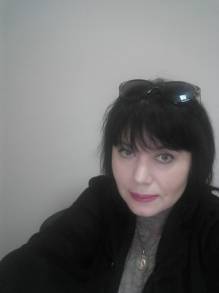 Доктор наук державного управління, професор, професор кафедри педагогіки та психології управління соціальними системами імені акад. І.А. Зязюна НТУ «ХПІ». Досвід роботи – 21 рік. Автор понад 180 наукових та навчально-методичних праць. Провідний лектор з дисциплін: «Педагогіка», «Педагогіка фасилітаторства», «Психологія управління», «Психолого-педагогічні основи мовної комунікації», «Стратегічне управління»Доктор наук державного управління, професор, професор кафедри педагогіки та психології управління соціальними системами імені акад. І.А. Зязюна НТУ «ХПІ». Досвід роботи – 21 рік. Автор понад 180 наукових та навчально-методичних праць. Провідний лектор з дисциплін: «Педагогіка», «Педагогіка фасилітаторства», «Психологія управління», «Психолого-педагогічні основи мовної комунікації», «Стратегічне управління»Доктор наук державного управління, професор, професор кафедри педагогіки та психології управління соціальними системами імені акад. І.А. Зязюна НТУ «ХПІ». Досвід роботи – 21 рік. Автор понад 180 наукових та навчально-методичних праць. Провідний лектор з дисциплін: «Педагогіка», «Педагогіка фасилітаторства», «Психологія управління», «Психолого-педагогічні основи мовної комунікації», «Стратегічне управління»Доктор наук державного управління, професор, професор кафедри педагогіки та психології управління соціальними системами імені акад. І.А. Зязюна НТУ «ХПІ». Досвід роботи – 21 рік. Автор понад 180 наукових та навчально-методичних праць. Провідний лектор з дисциплін: «Педагогіка», «Педагогіка фасилітаторства», «Психологія управління», «Психолого-педагогічні основи мовної комунікації», «Стратегічне управління»Доктор наук державного управління, професор, професор кафедри педагогіки та психології управління соціальними системами імені акад. І.А. Зязюна НТУ «ХПІ». Досвід роботи – 21 рік. Автор понад 180 наукових та навчально-методичних праць. Провідний лектор з дисциплін: «Педагогіка», «Педагогіка фасилітаторства», «Психологія управління», «Психолого-педагогічні основи мовної комунікації», «Стратегічне управління»Загальна інформація про курсЗагальна інформація про курсЗагальна інформація про курсЗагальна інформація про курсЗагальна інформація про курсЗагальна інформація про курсЗагальна інформація про курсАнотаціяАнотаціяДисципліна спрямована на формування професійної лінгвістичної компетенції майбутніх перекладачів, володіння базовим понятійним апаратом у теорії комунікації, уміння розрізняти типи дискурсів, мовленнєвих актів, тактик і стратегій спілкування, аналізувати соціокультурні чинники й засоби комунікації, а також здатність практичного застосовування набутих знань у практичній діяльності й наукових дослідженнях Дисципліна спрямована на формування професійної лінгвістичної компетенції майбутніх перекладачів, володіння базовим понятійним апаратом у теорії комунікації, уміння розрізняти типи дискурсів, мовленнєвих актів, тактик і стратегій спілкування, аналізувати соціокультурні чинники й засоби комунікації, а також здатність практичного застосовування набутих знань у практичній діяльності й наукових дослідженнях Дисципліна спрямована на формування професійної лінгвістичної компетенції майбутніх перекладачів, володіння базовим понятійним апаратом у теорії комунікації, уміння розрізняти типи дискурсів, мовленнєвих актів, тактик і стратегій спілкування, аналізувати соціокультурні чинники й засоби комунікації, а також здатність практичного застосовування набутих знань у практичній діяльності й наукових дослідженнях Дисципліна спрямована на формування професійної лінгвістичної компетенції майбутніх перекладачів, володіння базовим понятійним апаратом у теорії комунікації, уміння розрізняти типи дискурсів, мовленнєвих актів, тактик і стратегій спілкування, аналізувати соціокультурні чинники й засоби комунікації, а також здатність практичного застосовування набутих знань у практичній діяльності й наукових дослідженнях Дисципліна спрямована на формування професійної лінгвістичної компетенції майбутніх перекладачів, володіння базовим понятійним апаратом у теорії комунікації, уміння розрізняти типи дискурсів, мовленнєвих актів, тактик і стратегій спілкування, аналізувати соціокультурні чинники й засоби комунікації, а також здатність практичного застосовування набутих знань у практичній діяльності й наукових дослідженнях Цілі курсуЦілі курсуМетою викладання навчальної дисципліни «Психолого-педагогічні основи мовної комунікації» є вивчення основних понять і категорій мови як засобу комунікації і засвоєння закономірностей вербальної комунікаціїМетою викладання навчальної дисципліни «Психолого-педагогічні основи мовної комунікації» є вивчення основних понять і категорій мови як засобу комунікації і засвоєння закономірностей вербальної комунікаціїМетою викладання навчальної дисципліни «Психолого-педагогічні основи мовної комунікації» є вивчення основних понять і категорій мови як засобу комунікації і засвоєння закономірностей вербальної комунікаціїМетою викладання навчальної дисципліни «Психолого-педагогічні основи мовної комунікації» є вивчення основних понять і категорій мови як засобу комунікації і засвоєння закономірностей вербальної комунікаціїМетою викладання навчальної дисципліни «Психолого-педагогічні основи мовної комунікації» є вивчення основних понять і категорій мови як засобу комунікації і засвоєння закономірностей вербальної комунікаціїФормат Формат Лекції, практичні заняття,самостійна робота. Підсумковий контроль –залікЛекції, практичні заняття,самостійна робота. Підсумковий контроль –залікЛекції, практичні заняття,самостійна робота. Підсумковий контроль –залікЛекції, практичні заняття,самостійна робота. Підсумковий контроль –залікЛекції, практичні заняття,самостійна робота. Підсумковий контроль –залікСеместр101010101010Назва темиВиди навчальної роботи здобувачів вищої освітиВиди навчальної роботи здобувачів вищої освітиВиди навчальної роботи здобувачів вищої освітиВиди навчальної роботи здобувачів вищої освітиВиди навчальної роботи здобувачів вищої освітиРазом за темоюНазва темиАктивна робота на заняттіІндиві-дуальне завданняДоповідьІнше (есе, реферат, презентація)МКРРазом за темоюТема1 4-26416Тема 2 4-26416Тема № 3 4-26416Тема № 4 4-26416Тема № 5426416Тема № 6Тема № 7Тема № 8Тема № 9Тема № 10Залік -----20ВСЬОГО20103020100РейтинговаОцінка, балиОцінка ЕСТS та її визначенняНаціональна  оцінкаКритерії оцінюванняКритерії оцінюванняКритерії оцінюванняРейтинговаОцінка, балиОцінка ЕСТS та її визначенняНаціональна  оцінкапозитивніпозитивнінегативні12344590-100АВідмінно- Глибоке знання навчального матеріалу модуля, що містяться в основних і додаткових літературних джерелах;- вміння аналізувати явища, які вивчаються, в їхньому взаємозв’язку і розвитку;- вміння проводити теоретичні розрахунки;- відповіді на запитання чіткі, лаконічні, логічно послідовні;- вміння  вирішувати складні практичні задачі.- Глибоке знання навчального матеріалу модуля, що містяться в основних і додаткових літературних джерелах;- вміння аналізувати явища, які вивчаються, в їхньому взаємозв’язку і розвитку;- вміння проводити теоретичні розрахунки;- відповіді на запитання чіткі, лаконічні, логічно послідовні;- вміння  вирішувати складні практичні задачі.Відповіді на запитання можуть  містити незначні неточності                82-89ВДобре- Глибокий рівень знань в обсязі обов’язкового матеріалу, що передбачений модулем;- вміння давати аргументовані відповіді на запитання і проводити теоретичні розрахунки;- вміння вирішувати складні практичні задачі.- Глибокий рівень знань в обсязі обов’язкового матеріалу, що передбачений модулем;- вміння давати аргументовані відповіді на запитання і проводити теоретичні розрахунки;- вміння вирішувати складні практичні задачі.Відповіді на запитання містять певні неточності;75-81СДобре- Міцні знання матеріалу, що вивчається, та його практичного застосування;- вміння давати аргументовані відповіді на запитання і проводити теоретичні розрахунки;- вміння вирішувати практичні задачі.- Міцні знання матеріалу, що вивчається, та його практичного застосування;- вміння давати аргументовані відповіді на запитання і проводити теоретичні розрахунки;- вміння вирішувати практичні задачі.- невміння використовувати теоретичні знання для вирішення складних практичних задач.64-74ДЗадовільно- Знання основних фундаментальних положень матеріалу, що вивчається, та їх практичного застосування;- вміння вирішувати прості практичні задачі.Невміння давати аргументовані відповіді на запитання;- невміння аналізувати викладений матеріал і виконувати розрахунки;- невміння вирішувати складні практичні задачі.Невміння давати аргументовані відповіді на запитання;- невміння аналізувати викладений матеріал і виконувати розрахунки;- невміння вирішувати складні практичні задачі.60-63  ЕЗадовільно- Знання основних фундаментальних положень матеріалу модуля,- вміння вирішувати найпростіші практичні задачі.Незнання окремих (непринципових) питань з матеріалу модуля;- невміння послідовно і аргументовано висловлювати думку;- невміння застосовувати теоретичні положення при розвязанні практичних задачНезнання окремих (непринципових) питань з матеріалу модуля;- невміння послідовно і аргументовано висловлювати думку;- невміння застосовувати теоретичні положення при розвязанні практичних задач35-59FХ (потрібне додаткове вивчення)НезадовільноДодаткове вивчення матеріалу модуля може бути виконане в терміни, що передбачені навчальним планом.Незнання основних фундаментальних положень навчального матеріалу модуля;- істотні помилки у відповідях на запитання;- невміння розв’язувати прості практичні задачі.Незнання основних фундаментальних положень навчального матеріалу модуля;- істотні помилки у відповідях на запитання;- невміння розв’язувати прості практичні задачі.1-34 F  (потрібне повторне вивчення)Незадовільно-- Повна відсутність знань значної частини навчального матеріалу модуля;- істотні помилки у відповідях на запитання;-незнання основних фундаментальних положень;- невміння орієнтуватися під час розв’язання  простих практичних задач- Повна відсутність знань значної частини навчального матеріалу модуля;- істотні помилки у відповідях на запитання;-незнання основних фундаментальних положень;- невміння орієнтуватися під час розв’язання  простих практичних задачВивчення цієї дисципліни безпосередньо спирається на:На результати вивчення цієї дисципліни безпосередньо спираються:Практичний курс англійської мови Основи наукових дослідженьПрактикум з мовної комунікації (англійська мова)